ODGOJNO – OBRAZOVNO PODRUČJE: UPOZNAVANJE ŠKOLE I RADNE OKOLINE1. ZADATAK: NAPIŠI U BILJEŽNICU BROJEVE:* OD 1 DO 5* OD 9 DO 12* OD 6 DO 9* OD 1 DO 10* OD 3 DO 82. ZADATAK: NAPIŠI U BILJEŽNICU BROJEVE:*BROJ KOJI JE IZA BROJA 4*BROJ KOJI JE IZA BROJA 9*BROJ KOJI JE IZA BROJA 2*BROJ KOJI JE ISPRED BROJA 3*BROJ KOJI JE ISPRED BROJA 8*BROJ KOJI JE ISPRED BROJA 12*BROJ KOJI JE IZMEĐU BROJEVA 1 I 3*BROJ KOJI JE IZMEĐU BROJEVA 5 I 7*BROJ KOJI JE IZMEĐU BROJEVA 3 I 53. ZADATAK: NACRTAJ U BILJEŽNICU:  10     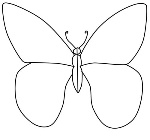 12   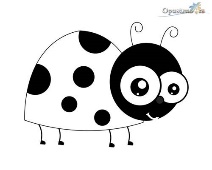 3     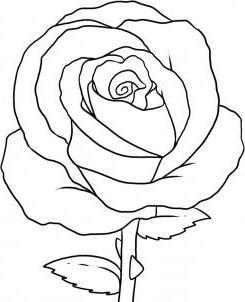 7    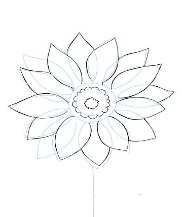 9   11   6                         4. ZADATAK:  PREBROJI I NAPIŠI U BILJEŽNICU KOLIKO IMA: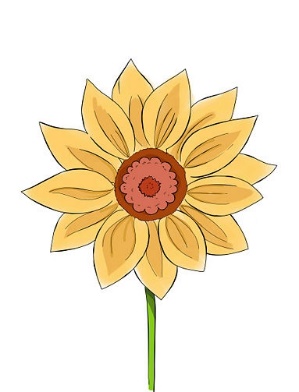 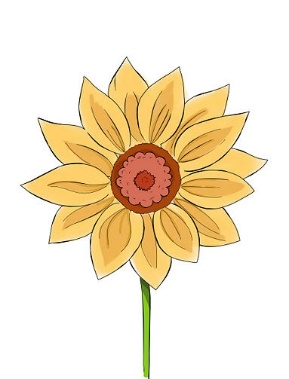 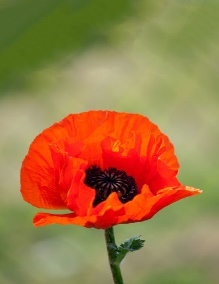 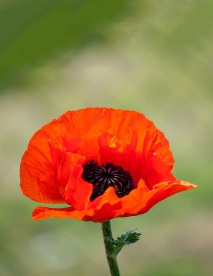 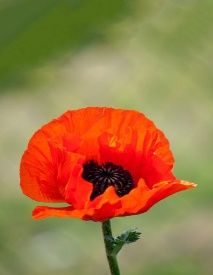 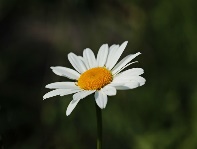 